Приложение № 3к Регламенту оказания услуг на финансовых рынках ПАО «Бест Эффортс Банк»Тарифына обслуживание на финансовых рынкахПубличного акционерного общества «Бест Эффортс Банк»Срочный рынок ПАО Московская биржа Тарифный план «Срочный 2016» Вознаграждение Банка за заключение в интересах и за счет Клиента Договоров, являющихся производными финансовыми инструментами, взимается каждый Торговый день нарастающим итогом по всем Договорам, заключённым Банком в течение указанного Торгового дня.Все комиссии и сборы, взимаемые третьими лицами с Банка в связи с осуществлением операций на Срочном рынке, компенсируются Клиентом.* В соответствии с пп.12.2 п.2 ст.149 Налогового кодекса Российской Федерации НДС не  облагается.Тарифный план «Срочный Фиксированный»Вознаграждение Банка взимается в последний рабочий день каждого календарного месяца. Вознаграждение Банка за календарный месяц взимается пропорционально количеству дней, использования Клиентом указанного тарифного плана.Все комиссии и сборы, взимаемые третьими лицами с Банка в связи с осуществлением операций на Срочном рынке, компенсируются Клиентом.* В соответствии с пп.12.2 п.2 ст.149 Налогового кодекса Российской Федерации НДС не  облагается.Срочный рынок иностранных государствТарифный план «Зарубежный»Вознаграждение Банка взимается со Счета Клиента, номинированного в долларах США, в рамках Инвестиционного счёта соответствующего типа, а в случае недостаточности денежных средств на указанном Счёте - с иных Счетов, открытых в рамках данного Инвестиционного счета. При необходимости конвертация валюты осуществляется Банком по курсу, определяемом Банком России, на дату списания.Вознаграждение Банка взимается каждый рабочий день. Биржевые, клиринговый, нормативные и иные регулятивные комиссии и сборы взимаемые третьими лицами с Банка в связи с заключением, исполнением и прекращением Договоров на Срочном рынке иностранных государств подлежат компенсации Клиентом. * В соответствии с пп.12.2 п.2 ст.149 Налогового кодекса Российской Федерации НДС не  облагается.Валютный рынокТарифный план «Валютный 2016»Вознаграждение Банка за заключение в интересах и за счет Клиента Договоров на Валютном рынке взимается каждый Торговый день по всем Договорам, заключённым Банком  в течение указанного Торгового дня.Комиссии и сборы, взимаемые третьими лицами с Банка за заключение в интересах и за счет Клиента Договоров на Валютном рынке, не подлежат возмещению Клиентом, за исключением:дополнительного комиссионного сбора за предоставление ИТС в случае превышения порогового значения количества заявок, взимаемого ПАО «Московская Биржа»; платы за терминалы, сетевые сервисы, библиотек расчётов гарантийного обеспечения, предоставления технологического подключения к Биржевым шлюзам.В случае заключения Банком на основании Поручений Клиента Договоров, не являющихся внесистемными, на основании Заявок объемом менее 50 (пятидесяти) лотов, вознаграждение устанавливается в размере ставки вознаграждения, но не менее 50 (Пятидесяти) рублей по каждому Договору, заключенному на основании данной Заявки. Данное положение не распространяется на Договоры своп.Минимальная ставка вознаграждения составляет не менее 2 (Двух) рублей за каждый заключённый Договор.* В соответствии с пп.12.2 п.2 ст.149 Налогового кодекса Российской Федерации НДС не  облагается.	** По Договорам своп в режиме внесистемных сделок (в целях переноса позиций Субклиентов Клиента) внутри Банка, а также при переносе позиций Клиента путём заключения Банком Договоров в Системах проведения торгов.Тарифный план «Валютный ВИП»Для Клиентов, подключившихся к данному тарифному плану, после 01.02.2016 года минимальный размер вознаграждения Банка по данному тарифному плану составит 150 000 (Сто пятьдесят тысяч) рублей в месяц. Вознаграждение Банка за календарный месяц взимается пропорционально количеству дней, использования Клиентом указанного тарифного плана.Вознаграждение Банка за заключение в интересах и за счет Клиента Договоров на Валютном рынке взимается каждый Торговый день по всем Договорам, заключенным Банком в течение указанного Торгового дня.Комиссии и сборы, взимаемые третьими лицами с Банка за заключение в интересах и за счет Клиента Договоров на Валютном рынке, не подлежат возмещению Клиентом, за исключением:дополнительного комиссионного сбора за предоставление ИТС в случае превышения порогового значения количества заявок, взимаемого ПАО «Московская Биржа»;платы за терминалы, сетевые сервисы, библиотек расчетов гарантийного обеспечения, предоставления технологического подключения к Биржевым шлюзам.В случае заключения Клиентом Договоров, не являющихся внесистемными, на основании Заявок объемом менее 50 (пятидесяти) лотов, вознаграждение устанавливается в размере ставки вознаграждения, но не менее 50 (Пятидесяти) рублей по каждому Договору, заключенному на основании данной Заявки. Данное положение не распространяется на Договоры своп.Минимальная ставка вознаграждения составляет не менее 2 (Двух) рублей за каждый заключенный Договор.* В соответствии с пп.12.2 п.2 ст.149 Налогового кодекса Российской Федерации НДС не  облагается.** По Договорам своп в режиме внесистемных сделок (в целях переноса позиций Субклиентов Клиента) внутри Банка, а также при переносе позиций Клиента (п.19.1.3 Регламента) путем заключения Банком Договоров в Системах проведения торгов.Фондовый рынок Тариф «Фондовый 2016»Вознаграждение Банка за заключение в интересах и за счет Клиента Договоров на организованных торгах ценными бумагами, проводимыми ПАО Московская Биржа, а также Договоров в отношении ценных бумаг, относящихся к Группе инструментов «российские ценные бумаги», на проводимых ПАО «Санкт-Петербургская биржа» организованных торгах ценными бумагами:Вознаграждение Банка за заключение в интересах и за счет Клиента Договоров в отношении ценных бумаг, относящихся к Группе инструментов «иностранные ценные бумаги» и Группе инструментов «еврооблигации», на проводимых ПАО «Санкт-Петербургская биржа» организованных торгах ценными бумагами, в том числе в данный тариф входят договоры, заключенные на Внебиржевом рынке ОТС:Договоры репо, заключаемые в соответствии с разделом 20 Регламента:	, где:Вознаграждение Банка за заключение в интересах и за счет Клиента Договоров на Фондовом рынке взимается каждый Торговый день по всем Договорам, заключенным за счет Клиента в течение  указанного Торгового дня.Комиссии и сборы, взимаемые третьими лицами с Банка за заключение в интересах и за счет Клиента Договоров на Фондовом рынке, не подлежат возмещению Клиентом, за исключением: платы за превышение количества транзакций, взимаемой ПАО Московская Биржа по итогам торговой сессии;штрафов, взимаемых Акционерным обществом «Клиринговый центр МФБ» с недобросовестных участников клиринга, обязательства которых могут быть не исполнены, если такое неисполнение могло возникнуть вследствие действий/бездействий Клиента;платы, взимаемой Акционерным обществом «Клиринговый центр МФБ» за ведение клиринговых регистров;платы за терминалы, сетевые сервисы, библиотеки расчётов гарантийного обеспечения, предоставление технологического подключения к Биржевым шлюзам.Минимальный размер ставки вознаграждения, взимаемый Банком с Клиента по Договорам,  составляет:для  проводимыми ПАО Московская Биржа организованных торгов ценными бумагами, а также для проводимых ПАО «Санкт-Петербургская биржа» организованных торгах ценными бумагами, на которых заключаются Договоры в отношении ценных бумаг, относящихся к Группе инструментов «российские ценные бумаги»– 0.05 рублей за каждый заключенный Договор;для проводимых ПАО «Санкт-Петербургская биржа» организованных торгах ценными бумагами, на которых заключаются Договоры в отношении ценных бумаг, относящихся к Группе инструментов «иностранные ценные бумаги» и Группе инструментов «еврооблигации»–  0,01 долларов США.В случае если определённый в соответствии с настоящим пунктом размер вознаграждения Банка по Договору оказался не кратным 0,01 долларов США, размер указанного вознаграждения округляется до 0,01 долларов США, по правилам математического округления. 	* В соответствии с пп.12.2 п.2 ст.149 Налогового кодекса Российской Федерации НДС не  облагается.Тариф «Фондовый экономный»Постоянная часть вознаграждения: 50 000 (Пятьдесят тысяч) рублей в месяц.Переменная часть вознаграждения:Вознаграждение Банка за заключение в интересах и за счет Клиента Договоров на организованных торгах ценными бумагами, проводимыми ПАО Московская Биржа, а также Договоров в отношении ценных бумаг, относящихся к Группе инструментов «российские ценные бумаги», на проводимых ПАО «Санкт-Петербургская биржа» организованных торгах ценными бумагами:Вознаграждение Банка за заключение в интересах и за счет Клиента Договоров в отношении ценных бумаг, относящихся к Группе инструментов «иностранные ценные бумаги» и Группе инструментов «еврооблигации», на проводимых ПАО «Санкт-Петербургская биржа» организованных торгах ценными бумагами, в том числе в данный тариф входят договоры, заключенные на Внебиржевом рынке ОТС:Договоры репо, заключаемые в соответствии с разделом 20 Регламента:, где:Вознаграждение Банка за заключение в интересах и за счет Клиента Договоров на Фондовом рынке взимается каждый Торговый день по всем Договорам, заключенным за счет Клиента в течение указанного Торгового дня.Вознаграждение Банка за календарный месяц взимается пропорционально количеству дней, использования Клиентом указанного тарифного плана.Комиссии и сборы, взимаемые третьими лицами с Банка за заключение в интересах и за счет Клиента Договоров на Фондовом рынке, не подлежат возмещению Клиентом, за исключением: платы за превышение количества транзакций, взимаемой ПАО Московская Биржа по итогам торговой сессии;штрафов, взимаемых Акционерным обществом «Клиринговый центр МФБ» с недобросовестных участников клиринга, обязательства которых могут быть не исполнены, если такое неисполнение могло возникнуть вследствие действий/бездействий Клиента;платы, взимаемой Акционерным обществом «Клиринговый центр МФБ» за ведение клиринговых регистров;платы за терминалы, сетевые сервисы, библиотеки расчётов гарантийного обеспечения, предоставление технологического подключения к Биржевым шлюзам.Минимальный размер ставки вознаграждения, взимаемый Банком с Клиента по Договорам, заключённым на торгах ценными бумагами составляет:для  проводимыми ПАО Московская Биржа организованных торгов ценными бумагами, а также для проводимых ПАО «Санкт-Петербургская биржа» организованных торгах ценными бумагами, на которых заключаются Договоры в отношении ценных бумаг, относящихся к Группе инструментов «российские ценные бумаги» – 0.05 рублей за каждый заключенный Договор;для проводимых ПАО «Санкт-Петербургская биржа» организованных торгах ценными бумагами, на которых заключаются Договоры в отношении ценных бумаг, относящихся к Группе инструментов «иностранные ценные бумаги» и Группе инструментов «еврооблигации» –  0,01 долларов США.В случае если определённый в соответствии с настоящим пунктом размер вознаграждения Банка по Договору оказался не кратным 0,01 долларов США, размер указанного вознаграждения округляется до 0,01 долларов США, по правилам математического округления. * В соответствии с пп.12.2 п.2 ст.149 Налогового кодекса Российской Федерации НДС не  облагается.Фондовый рынок иностранных государствТарифный план «Фондовый зарубежный»Постоянная часть вознаграждения: 25 (Двадцать пять) долларов США в месяц.Переменная часть вознаграждения:Постоянная часть вознаграждения Банка взимается ежемесячно, не позднее последнего рабочего дня месяца предоставления услуг не зависимо от того заключались Договоры в интересах и за счет Клиента или нет.Переменная часть вознаграждение Банка взимается каждый рабочий день. Вознаграждение Банка взимается со Счета Клиента, номинированного в долларах США, в рамках Инвестиционного счёта соответствующего типа, а в случае недостаточности денежных средств на указанном Счёте - с иных Счетов, открытых в рамках данного Инвестиционного счета. При необходимости конвертация валюты осуществляется Банком по курсу, определяемом Банком России, на дату списания.Биржевые, клиринговые комиссии, комиссии за использование рыночных данных, нормативные и иные регулятивные комиссии и сборы взимаемые третьими лицами, с Банка в связи с заключением, исполнением и прекращением Договоров на Фондовом рынке иностранных государств подлежат компенсации Клиентом. * В соответствии с пп.12.2 п.2 ст.149 Налогового кодекса Российской Федерации НДС не  облагается.Внебиржевой рынокТариф «Первый Внебиржевой»Все комиссии и сборы, взимаемые третьими лицами с Банка в связи с осуществлением операций на Внебиржевом рынке, компенсируются Клиентом.	* В соответствии с пп.12.2 п.2 ст.149 Налогового кодекса Российской Федерации НДС не  облагается.Тариф «Рынок EBS»Вознаграждение Банка за заключение в интересах и за счет Клиента Договоров на Рынке EBS взимается каждый Торговый день по всем Договорам, заключенным за счет Клиента в течение указанного Торгового дня.Комиссии и сборы, взимаемые третьими лицами с Банка за заключение в интересах и за счет Клиента Договоров на Рынке EBS, не подлежат возмещению Клиентом.* В соответствии с пп.12.2 п.2 ст.149 Налогового кодекса Российской Федерации НДС не облагается.Технологические сервисы:* В соответствии с пп.12.2 п.2 ст.149 Налогового кодекса Российской Федерации НДС не облагается.Единовременная плата взимается на дату подключения.Ежемесячная плата (кроме платы за услуги предоставления доступа на внебиржевые финансовые рынки, в том числе рынок  EBS c использованием технологий, указанных в подпунктах 3.2-3.4 настоящего раздела) взимается пропорционально количеству дней оказания услуги не позднее последнего рабочего дня месяца предоставления услуг.Ежемесячная плата за услуги предоставления доступа на внебиржевые финансовые рынки, в том числе рынок  EBS с использованием технологий, указанных в подпунктах 3.2.-3.4. настоящего раздела, взимается не позднее 5 (пятого) рабочего дня месяца предоставления услуги. В случае просрочки оплаты указанной услуги Банк вправе приостановить ее оказание.Плата за первый месяц предоставления услуги доступа на внебиржевые финансовые рынки, в том числе рынок  EBS с использованием технологий, указанных в подпунктах 3.2.-3.4. настоящего раздела, взимается пропорционально количеству календарных дней оказания услуги в этом месяце не позднее 5 (пятого) рабочего дня следующего за месяцем предоставления услуги. В случае просрочки оплаты указанной услуги Банк вправе приостановить ее оказание.Если Тариф выражен в иностранной валюте, то сумма платы определяется по курсу иностранной валюты к российскому рублю, установленному Банком России на дату оплаты.Банк вправе предоставлять технологические сервисы, в том числе технологические сервисы по обеспечению удаленного доступа к рыночным данным, не указанные в данном разделе. В случае предоставления технологических сервисов не указанных в данном разделе, Клиент компенсирует Банку все комиссии и сборы, взимаемые с Банка третьими лицами, в связи с предоставлением Клиенту данных технологических сервисов.** ROX ® является зарегистрированной маркой ROX Systems Inc®.*** Банк не является поставщиком рыночных данных.Дополнительные условия: Плата за вывод денежных средствЗа перевод иностранной валюты со Счёта Клиента – кредитной организации, открытого в рамках Инвестиционного счёта, на счета Клиента в других кредитных организациях Банк взимает комиссию в соответствии с Тарифами ПАО «Бест Эффортс Банк» по обслуживанию кредитных организаций, утвержденных Банком и опубликованных на Сайте Банка.За перевод иностранной валюты со Счёта Клиента, не являющегося кредитной организацией, открытого в рамках Инвестиционного счёта, на счета Клиента в других кредитных организациях Банк взимает комиссию в соответствии с Тарифами комиссионного вознаграждения за услуги, предоставляемые ПАО «Бест Эффортс Банк» юридическим лицам, индивидуальным предпринимателям и физическим лицам, занимающимся в установленном законодательством РФ порядке частной практикой, утверждённых Банком и опубликованных на Сайте Банка.За перевод российских рублей со Счета Клиента, в том числе Клиента - кредитной организации, вознаграждение Банком не взимается.  Плата за предоставление отчетов на бумажных носителяхПлата за предоставление Банком отчетов, указанных в статье 23 Регламента:Плата за предоставление отчетов на бумажном носителе в размере более 10 листов взимается за каждый последующий лист, начиная с 10 листа. * В соответствии с пп.12.2 п.2 ст.149 Налогового кодекса Российской Федерации НДС не облагается.НаименованиеСтавка вознаграждения*Вознаграждение Банка за заключение в интересах и за счет Клиента договоров, являющихся производными финансовыми инструментами 30% от биржевого сбора по каждому Договору и клирингового сбора по каждому Договору, взимаемого с БанкаНаименованиеСтавка вознаграждения*Вознаграждение Банка за заключение в интересах и за счет Клиента договоров, являющихся производными финансовыми инструментами 50 000 рублейНаименование Ставка вознаграждения*Вознаграждение Банка за заключение в интересах и за счет Клиента Договоров за первые 2 500 Договоров (в месяц)2,70 доллара США за каждый ДоговорВознаграждение Банка за заключение в интересах и за счет Клиента Договоров с 2 501 по 5 000 Договоров (в месяц)2,20 доллара США за каждый ДоговорВознаграждение Банка за заключение в интересах и за счет Клиента Договоров с 5 001 по 10 000 Договоров (в месяц)1,70 доллара США за каждый ДоговорВознаграждение Банка за заключение в интересах и за счет Клиента Договоров с 10 001 по 15 000 Договоров (в месяц)1,45 доллара США за каждый ДоговорВознаграждение Банка за заключение в интересах и за счет Клиента Договоров более 15 000 Договоров (в месяц)1,20 доллара США за каждый ДоговорНаименованиеСтавка вознаграждения (от суммы Договора), % (инструменты TOD, TOM)*, ежедневнаяВознаграждение Банка за заключение в интересах и за счет Клиента Договоров, совокупным объёмом до 300 млн. руб., в день0,01 Вознаграждение Банка за заключение в интересах и за счет Клиента Договоров, совокупным объёмом  от 300 млн. руб. до 1 млрд. руб., в день0,008Вознаграждение Банка за заключение в интересах и за счет Клиента Договоров, совокупным объёмом от 1 млрд. руб., в день0,004Вознаграждение Банка за заключение в интересах и за счет Клиента Договоров своп (рассчитывается по первой части Договора своп)**0,001Ставка переноса обязательств Продажа по первой части Договора своп*Покупка по первой части Договора своп*EURUSD+3% годовых от величины первой части Договора своп по состоянию на 14:30 МСК по инструменту EURUSD_TODTOM-3% годовых от величины первой части Договора своп по состоянию на 14:30 МСК по инструменту EURUSD_TODTOMUSDRUB+3% годовых от величины первой части Договора своп по состоянию на 14:30 МСК по инструменту USD_TODTOM0% от величины первой части Договора свопEURRUB+3% годовых от величины первой части Договора своп по состоянию на EUR_TODTOM0% от величины первой части Договора свопНаименованиеСтавка вознаграждения (от суммы Договора),% (инструменты TOD, TOM)*, ежедневнаяВознаграждение Банка за заключение в интересах и за счет Клиента Договоров, совокупным объёмом до 500 млн. руб. в день0,0030Вознаграждение Банка за заключение в интересах и за счет Клиента Договоров, совокупным объёмом от 500 млн. руб. в день0,0025Вознаграждение Банка за заключение в интересах и за счет Клиента Договоров своп (рассчитывается по первой части Договора своп)**0,00055Ставка переноса обязательств Продажа по первой части Договора своп*Покупка по первой части Договора своп*EURUSD+3% годовых от величины первой части Договора своп по состоянию на 14:30 МСК по инструменту EURUSD_TODTOM-3% годовых от величины первой части Договора своп по состоянию на 14:30 МСК по инструменту EURUSD_TODTOMUSDRUB+3% годовых от величины первой части Договора своп по состоянию на 14:30 МСК по инструменту USD_TODTOM0% от величины первой части Договора свопEURRUB+3% годовых от величины первой части Договора своп по состоянию на 14:30 МСК по инструменту EUR_TODTOM0% от величины первой части Договора своп№Вид ДоговораОборот за деньСтавка вознаграждения*1Договоры  купли-продажи, предметом которых являются акции, депозитарные расписки на акции, инвестиционные паи, паи биржевых фондов и иностранных биржевых фондов (ETF), ипотечные сертификаты участия во всех режимах торгов Договоры  купли-продажи, предметом которых являются акции, депозитарные расписки на акции, инвестиционные паи, паи биржевых фондов и иностранных биржевых фондов (ETF), ипотечные сертификаты участия во всех режимах торгов Договоры  купли-продажи, предметом которых являются акции, депозитарные расписки на акции, инвестиционные паи, паи биржевых фондов и иностранных биржевых фондов (ETF), ипотечные сертификаты участия во всех режимах торгов 1.1Договоры  купли-продажиОт 0 руб. до 50 млн. руб.0,03% от суммы Договора1.1Договоры  купли-продажиОт 50 млн. руб. до 100 млн. руб. 0,025% от суммы Договора1.1Договоры  купли-продажиОт 100 млн. руб. до 500 млн. руб.0,02% от суммы Договора1.1Договоры  купли-продажиОт 500 млн. руб.0,015% от суммы Договора2Договоры купли-продажи, предметом которых являются облигации, включая еврооблигации, и депозитарные расписки на облигацииДоговоры купли-продажи, предметом которых являются облигации, включая еврооблигации, и депозитарные расписки на облигацииДоговоры купли-продажи, предметом которых являются облигации, включая еврооблигации, и депозитарные расписки на облигации2.1Договоры купли-продажи, кроме Договоров предусмотренных п.2.2 и п.2.3 настоящей таблицылюбой оборот0,0003% от суммы Договора, умноженной на количество календарных дней от даты заключения сделки, не включая эту дату, до даты погашения облигации, включая эту дату (в календарных днях), но не более 0,015% от суммы Договора2.2Договоры купли-продажи облигаций, заключённые в следующих режимах торгов:Размещение: Адресные заявкиРазмещение: АукционАдресное размещениелюбой оборот0,0002% от суммы Договора, умноженной на количество календарных дней от даты заключения сделки, не включая эту дату, до даты погашения облигации, включая эту дату (в календарных днях), но не более 0,0225% от суммы Договора2.3Договоры купли-продажи облигаций, заключённые в Режиме переговорных сделок на ПАО «Санкт Петербурская биржа»любой оборот0,03% от суммы Договора3Договоры репо3.1Договоры репо, заключаемые на проводимых ПАО Московская Биржа организованных торгах ценными бумагамилюбой оборот0,001% от суммы репо (стоимости первой части Договора репо) умноженной на срок Договора репо, но не менее 4 руб.3.2Договоры репо, заключаемые на проводимых ПАО «Санкт-Петербургская биржа» организованных торгах любой оборот0,0003% от суммы репо (стоимости первой части Договора репо), умноженной на срок Договора репо в календарных днях№Вид ДоговораОборот за деньСтавка вознаграждения *1Договоры купли-продажиДоговоры купли-продажиДоговоры купли-продажи1.1Договоры купли-продажи, заключаемые в следующих Режимах торгов (за исключением п.3 настоящей таблицы):в Режиме основных торгов, за исключением Договоров, указанных в пункте 1.2 настоящей таблицы;в Режиме торгов RFQ;в Режиме переговорных сделок;Адресное размещениеВнебиржевые договоры ОТСлюбой оборот0,01% от суммы Договора1.2Договор, заключённый в рамках аукциона закрытия в Режиме основных торговлюбой оборот0,02% от суммы Договора2Договоры репо, в том числе Внебиржевые договоры репо ОТСДоговоры репо, в том числе Внебиржевые договоры репо ОТСДоговоры репо, в том числе Внебиржевые договоры репо ОТС2.1Договоры репо, в том числе Внебиржевые договоры репо ОТСлюбой оборот0,0003% от суммы репо (стоимости первой части Договора репо), умноженной на срок Договора репо в календарных дняхВид ДоговораСтавка вознаграждения*Договоры репо, заключаемые в случае нехватки денежных средств у Клиента, предметом которого являются акции, включенные в список ценных бумаг, допущенных к организованным торгам ценными бумагами ПАО Московская биржа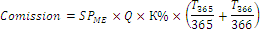 Договоры репо, заключаемые в случае нехватки ценных бумаг у Клиента, предметом которого являются акции, включенные в список ценных бумаг, допущенных к организованным торгам ценными бумагами ПАО Московская биржа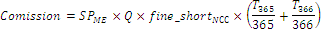 Договоры репо, заключаемые в случае нехватки денежных средств у Клиента, предметом которого являются ценные бумаги иностранных эмитентов, включенные в список ценных бумаг, допущенных к организованным торгам ценными бумагами ПАО «Санкт-Петербургская биржа» 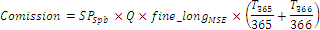 Договоры репо, заключаемые в случае нехватки ценных бумаг у Клиента, предметом которого являются ценные бумаги иностранных эмитентов, включенные в список ценных бумаг, допущенных к организованным торгам ценными бумагами ПАО «Санкт-Петербургская биржа»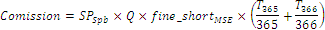 Договоры репо, заключаемые в случае нехватки денежных средств у Клиента, предметом которого являются еврооблигации, включённые в список ценных бумаг, допущенных к организованным торгам ценными бумагами ПАО «Санкт-Петербургская биржа»0,011% от суммы первой части Договора репо, умноженной на срок Договора репо в календарных днях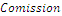 величина вознаграждения Банка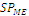 расчетная цена ценной бумаги, определенная в результате проведения последней клиринговой сессии АО Небанковская кредитная организация-центральный контрагент «Национальный Клиринговый Центр»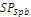 расчетная цена ценной бумаги, определенная в результате проведения последней клиринговой сессии АО «Клиринговый центр МФБ»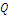 объем ДоговораKКоэффициент, отражающий размер процентной ставки. Для ценных бумаг, номинированных в российских рублях, величина "К" составляет 14% годовых. Для ценных бумаг, номинированных в долларах США или Евро, величина "К" составляет 4% годовых.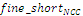 ставка, равная нижней штрафной ставке репо, установленной АО Небанковская кредитная организация-центральный контрагент «Национальный Клиринговый Центр» в соответствии с Методикой определения риск-параметров рынка ценных бумаг ПАО Московская Биржа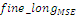 величина штрафной ставки, установленная для каждой ценной бумаги в соответствии с Методикой установления и изменения риск-параметров Акционерного общества «Клиринговый центр МФБ» и взимаемая в соответствии с Правилами осуществления клиринговой деятельности на рынке ценных бумаг Акционерного общества «Клиринговый центр МФБ» с недобросовестного Участника клиринга, обязательства которого по ценным бумагам могут быть не исполнены 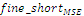 величина штрафной ставки, установленная для каждой ценной бумаги в соответствии с Методикой установления и изменения риск-параметров Акционерного общества «Клиринговый центр МФБ» и взимаемая в соответствии с Правилами осуществления клиринговой деятельности на рынке ценных бумаг Акционерного общества «Клиринговый центр МФБ» с недобросовестного Участника клиринга, обязательства которого по денежным средствам могут быть не исполнены 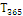 количество календарных дней между Датой исполнения первой части Договора репо и Датой исполнения второй части Договора репо, приходящихся на календарный год, состоящий из 365 дней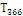 количество календарных дней между Датой исполнения первой части Договора репо и Датой исполнения второй части Договора репо, приходящихся на календарный год, состоящий из 366 дней№Вид ДоговораОборот за деньСтавка вознаграждения*1Договоры  купли-продажи, предметом которых являются акции, депозитарные расписки на акции, инвестиционные паи, паи биржевых фондов и иностранных биржевых фондов (ETF), ипотечные сертификаты участия во всех режимах торгов Договоры  купли-продажи, предметом которых являются акции, депозитарные расписки на акции, инвестиционные паи, паи биржевых фондов и иностранных биржевых фондов (ETF), ипотечные сертификаты участия во всех режимах торгов Договоры  купли-продажи, предметом которых являются акции, депозитарные расписки на акции, инвестиционные паи, паи биржевых фондов и иностранных биржевых фондов (ETF), ипотечные сертификаты участия во всех режимах торгов 1.1Договоры  купли-продажи любой оборот0,01% от суммы Договора2Договоры купли-продажи, предметом которых являются облигации включая еврооблигации, и депозитарные расписки на облигацииДоговоры купли-продажи, предметом которых являются облигации включая еврооблигации, и депозитарные расписки на облигацииДоговоры купли-продажи, предметом которых являются облигации включая еврооблигации, и депозитарные расписки на облигации2.1Договоры купли-продажи, кроме Договоров предусмотренных п.2.2 и п.2.3 настоящей таблицылюбой оборот0,0001% от суммы Договора, умноженной на количество календарных дней от даты заключения сделки, не включая эту дату, до даты погашения облигации, включая эту дату (в календарных днях), но не более 0,01% от суммы Договора2.2.Договоры купли-продажи облигаций, заключённые в следующих режимах торгов:Размещение: Адресные заявкиРазмещение: АукционАдресное размещениелюбой оборот0,0002% от суммы Договора, умноженной на количество календарных дней от даты заключения сделки, не включая эту дату, до даты погашения облигации, включая эту дату (в календарных днях), но не более 0,0175% от суммы Договора2.3Договоры купли-продажи облигаций, заключённые в Режиме переговорных сделок на ПАО «Санкт Петербурская биржа»любой оборот0,03% от суммы Договора3Договоры репо3.1Договоры репо, заключаемые на проводимых ПАО Московская Биржа организованных торгах ценными бумагамилюбой оборот0,0005% от суммы репо (стоимости первой части Договора репо) умноженной на срок Договора репо, но не менее 2 руб.3.2Договоры репо, заключаемые на проводимых ПАО «Санкт-Петербургская биржа» организованных торгахлюбой оборот0,0003% от суммы репо (стоимости первой части Договора репо), умноженной на срок Договора репо в календарных днях№Вид ДоговораОборот за деньСтавка вознаграждения *1Договоры купли-продажиДоговоры купли-продажиДоговоры купли-продажи1.1Договоры купли-продажи, заключаемые в следующих Режимах торгов (за исключением п.3 настоящей таблицы):в Режиме основных торгов, за исключением Договоров, указанных в пункте 1.2 настоящей таблицы;в Режиме торгов RFQ;в Режиме переговорных сделок;Адресное размещениеВнебиржевые договоры ОТСлюбой оборот0,01% от суммы Договора1.2Договор, заключённый в рамках аукциона закрытия в Режиме основных торговлюбой оборот0,02% от суммы Договора2Договоры репо, в том числе Внебиржевые договоры репо ОТСДоговоры репо, в том числе Внебиржевые договоры репо ОТСДоговоры репо, в том числе Внебиржевые договоры репо ОТС2.1Договоры репо, в том числе Внебиржевые договоры репо ОТСлюбой оборот0,0003% от суммы репо (стоимости первой части Договора репо), умноженной на срок Договора репо в календарных дняхВид ДоговораСтавка вознаграждения*Договоры репо, заключаемые в случае нехватки денежных средств у Клиента, предметом которого являются акции, включенные в список ценных бумаг, допущенных к организованным торгам ценными бумагами ПАО Московская БиржаДоговоры репо, заключаемые в случае нехватки ценных бумаг у Клиента, предметом которого являются акции, включенные в список ценных бумаг, допущенных к организованным торгам ценными бумагами ПАО Московская БиржаДоговоры репо, заключаемые в случае нехватки денежных средств у Клиента, предметом которого являются ценные бумаги иностранных эмитентов, включенные в список ценных бумаг, допущенных к организованным торгам ценными бумагами ПАО «Санкт-Петербургская биржа» Договоры репо, заключаемые в случае нехватки ценных бумаг у Клиента, предметом которого являются ценные бумаги иностранных эмитентов, включенные в список ценных бумаг, допущенных к организованным торгам ценными бумагами ПАО «Санкт-Петербургская биржа»величина вознаграждения Банкарасчетная цена ценной бумаги, определенная в результате проведения последней клиринговой сессии АО Небанковская кредитная организация-центральный контрагент «Национальный Клиринговый Центр»расчетная цена ценной бумаги, определенная в результате проведения последней клиринговой сессии АО «Клиринговый центр МФБ»объем ДоговораKКоэффициент, отражающий размер процентной ставки. Для бумаг, номинированных в российских рублях, величина "К" составляет 14% годовых. Для бумаг, номинированных в долларах США или Евро, величина "К" составляет 4% годовых.ставка, равная нижней штрафной ставке репо, установленной Банк «Национальный Клиринговый Центр» (АО) в соответствии с Методикой определения риск-параметров рынка ценных бумаг ПАО Московская Биржавеличина штрафной ставки, установленная для каждой ценной бумаги в соответствии с Методикой установления и изменения риск-параметров Акционерного общества «Клиринговый центр МФБ» и взимаемая в соответствии с Правилами осуществления клиринговой деятельности на рынке ценных бумаг Публичного акционерного общества «Клиринговый центр МФБ» с недобросовестного Участника клиринга, обязательства которого по ценным бумагам могут быть не исполненывеличина штрафной ставки, установленная для каждой ценной бумаги в соответствии с Методикой установления и изменения риск-параметров Акционерного общества «Клиринговый центр МФБ» и взимаемая в соответствии с Правилами осуществления клиринговой деятельности на рынке ценных бумаг Публичного акционерного общества «Клиринговый центр МФБ» с недобросовестного Участника клиринга, обязательства которого по денежным средствам могут быть не исполненыколичество календарных дней между Датой исполнения первой части Договора репо и Датой исполнения второй части Договора репо, приходящихся на календарный год, состоящий из 365 дней№Наименование Ставка вознаграждения*1.Вознаграждение Банка за заключение в интересах и за счет Клиента Договоров в американских торговых системах (биржах)0,010 доллара США  за 1 ценную бумагу  (минимум 1 доллар США  за Договор) 2.Вознаграждение Банка за заключение в интересах и за счет Клиента Договоров на европейских и иных иностранных  торговых системах (биржах), за исключением Договоров заключённых в п.30,08% от суммы Договора3.Вознаграждение Банка за заключение в интересах и за счет Клиента Договоров в региональных торговых системах (биржах) Германии0,5% от суммы ДоговораВид ДоговораСтавка вознаграждения*Договоры купли-продажи, предметом которых являются акции, облигации, депозитарные расписки на акции и инвестиционные паи, паи биржевых фондов и иностранных биржевых фондов (ETF), ипотечные сертификаты участия, Договоры репо, Договоры своп (за исключением Договоров, заключённых в результате исполнения Условных поручений)0.1% от объёма договора, но не менее 1000 рублей за и не более 30 000 за ДоговорНаименованиеСтавка вознаграждения (от суммы Договора),%, ежедневнаяКомиссия Банка за заключение Договоров на Рынке EBS в объеме до 300 млн. рублей в день0,01Комиссия Банка за заключение Договоров на Рынке EBS в объеме от  300 млн. рублей до 2 млрд. рублей в день0,003Комиссия Банка за заключение Договоров на Рынке EBS в объеме от  2 млрд. рублей в день0,0018Ставка переноса Валютная пара USD/RURВалютная пара EUR/RURВалютная пара GBP/RURСтавка переноса по российским рублям 10%11%10%Ставка переноса по иностранной валюте 6%7%6%№НаименованиеЕдиновременная плата*Ежемесячная плата*Примечание1Информационно-торговые системыИнформационно-торговые системыИнформационно-торговые системыИнформационно-торговые системы1.1ИТС «Quik»ИТС «Quik»ИТС «Quik»ИТС «Quik»1.1.1.До 5 одновременных подключений к серверу ИТС «Quik» (включительно)Не взимаетсяНе взимается1.1.2.Свыше 5 одновременных подключений к серверу ИТС «Quik»1 500 руб. за каждое дополнительное подключение свыше 5500 руб. за каждое дополнительное подключение свыше 51.1.3.Предоставление Клиентом права использования  ИТС «Quik» (сублицензия) третьим лицам  120 руб. за каждую сублицензиюНе взимается1.1.4. ИТС «Quik» для мобильных устройств  («PocketQUIK»)2900 руб. за каждое подключение350 руб. за каждое подключение1.1.5.Программный интерфейс FIX Client ConnectorНе взимается7 200 руб.1.2ИТС CQGЦена на ИТС CQG опубликованная на официальном сайте CQG, Inc. и увеличенная на 20%.http://www.cqg.com/products/product-comparison  Цена на ИТС CQG опубликованная на официальном сайте CQG, Inc. и увеличенная на 20%.http://www.cqg.com/products/product-comparison  Для продуктов CQG Charting, Data, and Trading APIsWeb API 
FIX ConnectQuotes DirectCMS APIЦена определяется CQG Inc. после заполнения официальных форм на сайте CQG  Inc. http://www.cqg.com1.2.1.CQG Integrated ClientЦена на ИТС CQG опубликованная на официальном сайте CQG, Inc. и увеличенная на 20%.http://www.cqg.com/products/product-comparison  Цена на ИТС CQG опубликованная на официальном сайте CQG, Inc. и увеличенная на 20%.http://www.cqg.com/products/product-comparison  Для продуктов CQG Charting, Data, and Trading APIsWeb API 
FIX ConnectQuotes DirectCMS APIЦена определяется CQG Inc. после заполнения официальных форм на сайте CQG  Inc. http://www.cqg.com1.2.2.CQG Desktop/CQG TraderЦена на ИТС CQG опубликованная на официальном сайте CQG, Inc. и увеличенная на 20%.http://www.cqg.com/products/product-comparison  Цена на ИТС CQG опубликованная на официальном сайте CQG, Inc. и увеличенная на 20%.http://www.cqg.com/products/product-comparison  Для продуктов CQG Charting, Data, and Trading APIsWeb API 
FIX ConnectQuotes DirectCMS APIЦена определяется CQG Inc. после заполнения официальных форм на сайте CQG  Inc. http://www.cqg.com1.2.3.CQG QTraderЦена на ИТС CQG опубликованная на официальном сайте CQG, Inc. и увеличенная на 20%.http://www.cqg.com/products/product-comparison  Цена на ИТС CQG опубликованная на официальном сайте CQG, Inc. и увеличенная на 20%.http://www.cqg.com/products/product-comparison  Для продуктов CQG Charting, Data, and Trading APIsWeb API 
FIX ConnectQuotes DirectCMS APIЦена определяется CQG Inc. после заполнения официальных форм на сайте CQG  Inc. http://www.cqg.com1.2.4.CQG MobileЦена на ИТС CQG опубликованная на официальном сайте CQG, Inc. и увеличенная на 20%.http://www.cqg.com/products/product-comparison  Цена на ИТС CQG опубликованная на официальном сайте CQG, Inc. и увеличенная на 20%.http://www.cqg.com/products/product-comparison  Для продуктов CQG Charting, Data, and Trading APIsWeb API 
FIX ConnectQuotes DirectCMS APIЦена определяется CQG Inc. после заполнения официальных форм на сайте CQG  Inc. http://www.cqg.com1.2.5.CQG Charting, Data, and Trading APIsЦена на APIs установленная CQG, Inc. и увеличенная на 20%.Цена на APIs установленная CQG, Inc. и увеличенная на 20%.Для продуктов CQG Charting, Data, and Trading APIsWeb API 
FIX ConnectQuotes DirectCMS APIЦена определяется CQG Inc. после заполнения официальных форм на сайте CQG  Inc. http://www.cqg.com1.2.6.Web API ‌‍‍‍‍Цена на APIs установленная CQG, Inc. и увеличенная на 20%.Цена на APIs установленная CQG, Inc. и увеличенная на 20%.Для продуктов CQG Charting, Data, and Trading APIsWeb API 
FIX ConnectQuotes DirectCMS APIЦена определяется CQG Inc. после заполнения официальных форм на сайте CQG  Inc. http://www.cqg.com1.2.3.FIX ConnectЦена на APIs установленная CQG, Inc. и увеличенная на 20%.Цена на APIs установленная CQG, Inc. и увеличенная на 20%.Для продуктов CQG Charting, Data, and Trading APIsWeb API 
FIX ConnectQuotes DirectCMS APIЦена определяется CQG Inc. после заполнения официальных форм на сайте CQG  Inc. http://www.cqg.com1.2.4.Quotes DirectЦена на APIs установленная CQG, Inc. и увеличенная на 20%.Цена на APIs установленная CQG, Inc. и увеличенная на 20%.Для продуктов CQG Charting, Data, and Trading APIsWeb API 
FIX ConnectQuotes DirectCMS APIЦена определяется CQG Inc. после заполнения официальных форм на сайте CQG  Inc. http://www.cqg.com1.2.5.CMS APIЦена на APIs установленная CQG, Inc. и увеличенная на 20%.Цена на APIs установленная CQG, Inc. и увеличенная на 20%.Для продуктов CQG Charting, Data, and Trading APIsWeb API 
FIX ConnectQuotes DirectCMS APIЦена определяется CQG Inc. после заполнения официальных форм на сайте CQG  Inc. http://www.cqg.com1.3.ИТС ROX ®**020 долларов США за каждое подключение2.Подключение к биржевым шлюзамПодключение к биржевым шлюзамПодключение к биржевым шлюзамПодключение к биржевым шлюзам2.1.Подключение к биржевому шлюзу ASTS Bridge (предоставляется до 8 идентификаторов к каждому из рынков)Не взимается2 360 руб.2.2.Подключение к серверу FIX ASTS (предоставляется до 5 идентификаторов к каждому из рынков)Не взимается11 800 руб.2.3.Подключение к биржевому шлюзу ПАО «Санкт-Петербургской биржи» по бинарному и FIX/FAST протоколамПодключение к биржевому шлюзу ПАО «Санкт-Петербургской биржи» по бинарному и FIX/FAST протоколамПодключение к биржевому шлюзу ПАО «Санкт-Петербургской биржи» по бинарному и FIX/FAST протоколамПодключение к биржевому шлюзу ПАО «Санкт-Петербургской биржи» по бинарному и FIX/FAST протоколам2.3.1Брокерский логин уровня участника торгов (логин, которому не присвоены права на подачу заявок на торгах, проводимых ПАО «Санкт-Петербургская биржа», при выполнении обязательств маркет-мейкера)Не взимается11 800 руб.Доступные шлюзы:Транзакционный (торговый) шлюз (GW)Шлюз управления рисками (risk-GW)*Шлюз восстановления маркет-даты (MD-GW)2.3.2.Брокерский логин уровня клиентской группы (логин, которому не присвоены права на подачу заявок на торгах, проводимых ПАО «Санкт-Петербургская биржа», при выполнении обязательств маркет-мейкера)Не взимается2 360 руб.Доступные шлюзы:Транзакционный (торговый) шлюз (GW)Шлюз управления рисками (risk-GW)*Шлюз восстановления маркет-даты (MD-GW)2.3.3.Маркет-мейкерский логин (логин, которому присвоены права на подачу заявок на торгах, проводимых ПАО «Санкт-Петербургская биржа», при выполнении обязательств маркет-мейкераДоступные шлюзы:Транзакционный (торговый) шлюз (GW)Шлюз управления рисками (risk-GW)*Шлюз восстановления маркет-даты (MD-GW)Шлюз просмотра истории транзакций (DC-GW)2.3.3.1За первые три логинаНе взимается590 руб. за каждый логинтарифицируется каждый заключенный Клиентом с ПАО «Санкт-Петербургская биржа» и/или ПАО «Бест Эффортс Банк» договор о выполнении обязательств маркет-мейкера/договор об оказании услуг по поддержанию объема торгов ценными бумагами с учетом перечня ценных бумаг, являющихся предметом указанного договора, и каждый логин с учетом группы инструментов, к которой данному логину установлены права доступа.2.3.3.2.за каждый дополнительный логин свыше третьегоНе взимается11 800 руб.тарифицируется каждый заключенный Клиентом с ПАО «Санкт-Петербургская биржа» и/или ПАО «Бест Эффортс Банк» договор о выполнении обязательств маркет-мейкера/договор об оказании услуг по поддержанию объема торгов ценными бумагами с учетом перечня ценных бумаг, являющихся предметом указанного договора, и каждый логин с учетом группы инструментов, к которой данному логину установлены права доступа.2.3.4Расширенный функционал брокерских логинов, указанных в пунктах 2.3.1 и 2.3.2 таблицы, для доступа к шлюзу просмотра истории транзакцийНе взимаетсяВключена в минимальную абонентскую плату за предоставление брокерских логинов, указанных в пунктах 2.3.1 и 2.3.2 таблицы Шлюз просмотра истории транзакций (DC-GW)2.3.5Логин для доступа к шлюзу просмотра истории транзакцийНе взимается2 360 руб.Шлюз просмотра истории транзакций (DC-GW)3.Доступ на внебиржевые финансовые рынки, в том числе рынок  EBSДоступ на внебиржевые финансовые рынки, в том числе рынок  EBSДоступ на внебиржевые финансовые рынки, в том числе рынок  EBSДоступ на внебиржевые финансовые рынки, в том числе рынок  EBS3.1.с использованием ИТС «Quik»Не взимаетсяНе взимается3.2.с использованием технологии "Hosted Ai API - customer efx application in LD4/5 (i-Cross co-location)"£3 540,00£2 950,00RTT для пакета 1500 байт: 0.2мс (подключение оптическим патч-кордом, скорость интерфейса 1Гбит/с)3.3.с использованием технологии "Non-hosted Ai API - customer efx application in LD4/5"£1 563,00£534,00RTT для пакета 1500 байт: 2мс (подключение через телеком-оператора в LD4 на скорости 10Мбит/с)3.4.с использованием технологии "Internet Ai API - efx application anywhere"Не взимается£708,00RTT для пакета 1500 байт: неизвестно (подключение через сеть Интернет)4.Обеспечение технологического сервиса по удаленному доступу  к рыночным данным*Обеспечение технологического сервиса по удаленному доступу  к рыночным данным*Обеспечение технологического сервиса по удаленному доступу  к рыночным данным*Обеспечение технологического сервиса по удаленному доступу  к рыночным данным*4.1.Обеспечение технологического сервиса по удаленному доступу  к рыночным данным получаемые через ИТС CQG*Цена на рыночные данные, опубликованная на официальном сайте CQG, Inc. http://www.cqg.com/printpdf/partners/exchanges/monthly-fees/us-dollar  и увеличенная на 20%. Цена на рыночные данные, опубликованная на официальном сайте CQG, Inc. http://www.cqg.com/printpdf/partners/exchanges/monthly-fees/us-dollar  и увеличенная на 20%. №Форма предоставления отчетаСтавка вознаграждения, руб.*1.Бумажный носитель, менее 10 листовНе взимается2. Бумажный носитель, более 10 листов20 